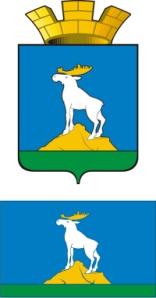 ГЛАВА НИЖНЕСЕРГИНСКОГО ГОРОДСКОГО ПОСЕЛЕНИЯПОСТАНОВЛЕНИЕ31.03.2020 г.               № 104г. Нижние Серги О внесении изменений в постановление главы Нижнесергинского городского поселения от 19.03.2020 №88 «О введении на территории Нижнесергинского городского поселения режима повышенной готовности и принятии дополнительных мер по защите населения
от новой коронавирусной инфекции (2019-nCoV)» (с изменениями от 26.03.2020 №95)В соответствии с предписанием главного государствененого санитарноговрача по Свердловской области от 30.03.2020 №66-00-01/05-9958-2020, статьей 101 Областного закона от 10.03.1999 №4-ОЗ «О правовых актах в Свердловской области», в  целях реализации Указа Президента Российской Федерации от 25 марта 2020 года №206 «Об объявлении в Российской Федерации нерабочих дней»,  руководствуясь Указом Губернатора Свердловской области от 18 марта 2020 года №100-УГ «О введении на территории Свердловской области режима повышенной готовности и принятии дополнительных мер по защите населения от новой коронавирусной инфекции (2019-nCoV)» (с изменениями от 25.03.2020 №141-УГ, от 26.03.2020 №143-УГ, от 27.03.2020 №145-УГ, от 30.03.2020 №151-УГ), Уставом Нижнесергинского городского поселения,ПОСТАНОВЛЯЮ:Внести в постановление главы Нижнесергинского городского поселения от 19.03.2020 №88  «О введении на территории Нижнесергинского городского поселения режима повышенной готовности и принятии дополнительньк мер по защите населения
от новой коронавирусной инфекции (2019-nCoV)» (с изменениями от  26.03.2020 №95) следующие изменения:пункты 2-1 и 3 изложить в следующей  редакции:«2-1. Приостановить по 5 апреля 2020 года работу организаций общественного питания (за исключением организаций по доставке готовой продукции, обслуживания на вынос без посещения гражданами помещений таких организаций, а также осуществляющих организацию питания работников организаций), объекты розничной торговли  (за исключением аптек и аптечных пунктов, а также объектов розничной торговли в части реализации продовольственных и непродовольственных товаров первой необходимости, включенных в рекомендуемый перечень непродовольственных товаров первой необходимости, утвержденный Правительством Российской Федерации), организаций по бытовому обслуживанию населения (за исключением организаций оказывающих ритуальные услуги), работу по проведению массовых мероприятий (оказанию услуг), в том числе ночных клубов (дискотек) и иных аналогичных объектов, детских игровых комнат и детских развлекательнывх центров, иных развлекательных и досуговых заведений, в том числе торгово-развлекательных центров .Приостановить предоставление государственных, муниципальных услуг и иных слуг в органах местног самоуправления, за исключением услуг, предоставление которых может осуществляться исключительно в указанных помещениях, при условии обеспечения предваритеьной записи граждан. При этом государственные и иные услуги, предоставление которых возможно в элктронном виде, предоставляются исключительно в электронном виде.3. Жителям Нижнесергинского городского поселения соблюдать дистанцию до других граждан не менее полутора метров (далее социальное дистанцирование), в том числе  в общественных местах и общественном транспорте (за исключением случаев оказания  услуг по перевозке  пассажиров и багажа легковым такси), не допускать  одновременного нахождения в салоне легкового автомобиля более двух человек (за исключением лиц, являющихся членами одной семьи и (или)) близкими родствениками).»;2) дополнить пунктами 3-1 -3-3 следующего содержания:«3-1. Юридическим лицам и индивидуальным предпринимателям, осуществляющим свою деятельности на территории Нижнесергинского гороодского поселения , а также иным лицам, деятельность которых связана с совместным пребыванием граждан , обеспечить соблюдение гражаднами (в том числе работниками) социального дистанцип=рования, в том числе путем нанесения специальной разметки и установления  специального режима допуска и нахождении в зданиях, стоениях, сооружениях (помещениях в иных), на соотвествующей территррии (включая прилегающую территорию).3-2. В целях обеспечения соблюдения гражданами социального дистанцирования собственниками и иными законными влельцами помещений не допускать превышения предельного количества лиц, кторые могут одновременно находиться в одном помещении:- до 20 кв.м – не более 5 человек;- до 100 кв.м – не более 10 человек;- до 200 кв.м – не более 25 человек;- свыше 200 кв.м – не более 50 человек.3-3. Жителям Нижнесергинского городского поселения не покидать места проживания (пребывания), за исключением обращения за экстренной (неотложной) медицинской помощью и случаев иной прямой угрозы жизни и здоровью , случаев следования к месту (от места) осуществления деятельности (втом числе работы), которая не приостановлена в соотвествии с Указом Губернатора Свердовской области (в том числе оказанием транспортных услуг и услуг доставки), а также следования к ближайшему месту пребывания товаров, работ, услуг, реализауия которых не ограничана, выгула домашних животных на расстоянии, не превышающем  от проживания (пребывания), выноса отходов до ближайшего места накопления отходов.»     2. Опубликовать настоящее постановление на официальном сайте Нижнесергинского городского поселения в сети «Интернет».3. Контроль исполнения настоящего постановления оставляю за собой.Глава Нижнесергинского городского поселения                                                         А.М. ЧекасинСОГЛАСОВАНИЕпроекта постановления (распоряжения) главы Нижнесергинского городского поселенияНаименование постановления (распоряжения):О внесении изменений в постановление главы Нижнесергинского городского поселения от 19.03.2020 №88 «О введении на территории Нижнесергинского городского поселения режима повышенной готовности и принятии дополнительных мер по защите населения
от новой коронавирусной инфекции (2019-nCoV)»Докладчик:   __________________________________________________________________Постановление разослать: прокуратура – 1 экз.; архив-1 экз.; администрация – 1экз.; ___________________________________________________________________________ ___________________________________________________________________________Исполнитель, телефон  Кондакова Л.Ю.  28-015ДолжностьФамилия и инициалыСроки и результаты согласованияСроки и результаты согласованияСроки и результаты согласованияДолжностьФамилия и инициалыДата поступления на согласование Дата согласованияЗамечания на подпись Глава Нижнесергинского городского поселенияЧекасин  А.М.Заместитель главы администрации Нечаева Е.Б.Зав. отделом организационно-кадровой работыКондакова Л.Ю. Зав. отделом земельно-имущественных отношенийСкачкова А.С.Ведущий специалист (юрист)Шипулина Ю.А..Зав.отделом по ЖКХ, благоустройства, Го и ЧСБлинкова  Н.Г. Зав. отделом по социальным и экономическим вопросамАнаньина Н.В.